Регистрационный номер ____Дата поступления __________Информационная карта участникамуниципального этапа профессионального конкурса «Воспитатель года Адыгеи» в 2019 году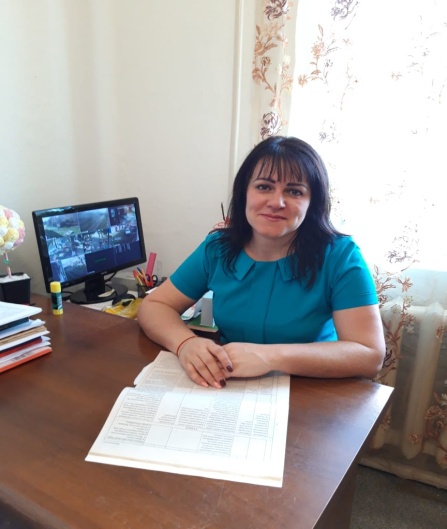 ___________Бибалова_Людмила Юнусовна_______________________________                                                                          (фамилия, имя, отчество)1. Общие сведения1. Общие сведенияМуниципальное образованиеМО «Шовгеновский район»Населенный пункта.ПшичоДата рождения (день, месяц, год)09.01.2019г.Место рожденияа.Пшичо2. Работа2. РаботаМесто работы (наименование образовательной  организации, реализующей программы дошкольного образования)МБДОУ №4 «Дэхэбын»Занимаемая должностьРуководитель физического воспитанияОбщий трудовой и педагогический стаж (полных лет на момент заполнения анкеты)18 летВ каких возрастных группах в настоящее время работаетеВ группе раннего возраста, в младшей, средней и старшей группахАттестационная категория1квалификационая категорияПочетные звания и награды (наименования и год получения)Почетная грамота министерства науки и образования, 2018г.Послужной список (места и стаж работы за последние 5 лет)Место работы  за последние 5 лет не меняла.3. Образование3. ОбразованиеНазвание, год окончания учреждения профессионального образования, факультетАГУ, 1999г, национальный факультетСпециальность, квалификация по дипломуучитель начальных классовДополнительное профессиональное образование (за последние три года)Педагог дошкольного образованияОсновные публикации (в т.ч. в газетах, брошюры, книги)4. Конкурсное задание заочного тура «Интернет - портфолио»4. Конкурсное задание заочного тура «Интернет - портфолио»Адрес интернет -ресурсаhtt://dehebin.ru//administratornsportal.ru5. Общественная деятельность5. Общественная деятельностьЧленство в Профсоюзе (наименование, дата вступления)Являюсь членом Профсоюза  работников Образования с 01.10.1999 годаУчастие в других общественных организациях (наименование, направление деятельности и дата вступления)Участие в работе методического объединения Принимаю участие в работе районного методического объединения в роли выступающего и в роли слушателя. За последние три года выступала и дискуссировала на методических объединениях: «Значение в жизни детей дошкольного возраста» (2018 г.), «Физкультурное занятие с элементами театрализации «Приключение Колобка»(2019г.)Участие в разработке и реализации муниципальных, региональных программ и проектов (с указанием статуса участия) Призер  муниципального конкурса  «Королева детских сердец»6. Досуг6. ДосугХоббиЛюблю читать, мне нравится  посещать театральные постановки, люблю готовить интересные блюда.7. Контакты7. КонтактыРабочий адрес с индексом385462, Шовгеноский район, а.Пшичо, ул.Ленина, 46Домашний адрес с индексом385462, Шовгеноский район, а.Хатажукай, ул.Б.Н.Войкова, 18Рабочий телефон с межд. кодом8(87773) 9-31-44Домашний телефон с межд. кодомМобильный телефон8-909-471-94-15Рабочая электронная почтаDekhebin@yandex.ruЛичная электронная почтаbibalova.lyudmila@yandex.ruАдрес личного сайта в Интернетеnsportal.ruАдрес сайта образовательной организации, реализующей программы дошкольного образования в ИнтернетеDekhebin.ru8. Документы8. ДокументыПаспорт (серия, номер, кем и когда выдан)7999 019509, 21.10.1999, Шовгеновским РОВД РАИНН010800199374Свидетельство пенсионного государственного страхования084-085-067 709. Профессиональные ценности9. Профессиональные ценностиПедагогическое кредо участника«Движение-жизнь»Почему нравится работать в ДООМоя работа даёт мне возможность каждый день соприкасаться с миром детства. Профессию педагога  не выбирают. Выбирает она! В детском саду каждый день не похож на предыдущий. Здесь можно творить, придумывать, реализовывать новые проекты и развивать педагогические способности.Профессиональные и личностные ценности, наиболее близкие участникуМои профессиональные и личностные ценности: любить детей, жить с открытой душой, ответственно относиться к своей работе. Лучший способ развивать творческие способности- самому быть творческой личностью, а дети - самые первые помощники в этой интересной деятельности.В чем, по мнению участника, состоит основная миссия воспитателяБыть достойным человеком - это важная миссия воспитателя. Жить интересами своей профессии – это великий труд. А труд воспитателя – это каждодневное испытание  проявления мудрости, любви к детям и творческой значимости.10. ПриложенияИнтересные сведения об участнике, не раскрытые предыдущими разделами (не более 500 слов)За 18 лет работы я освоила много педагогических технологий. Стремление стать лучше - заставляет работать над собой, повышать свой профессиональный уровень. Люблю свою профессию, потому что она не позволяет мне стареть. Работа с детьми даёт мне возможность оставаться молодой и востребованной. В процессе работы с родителями обсуждаю вопросы, связанные с воспитанием детей, при этом учитываю мнение родителей. Люблю организовывать мероприятия и праздники совместно с родителями воспитанников. Дети – открыты и простодушны, поэтому работа с детьми – это важное испытание. Снова и снова я учусь у своих воспитанников Азбуке жизни.